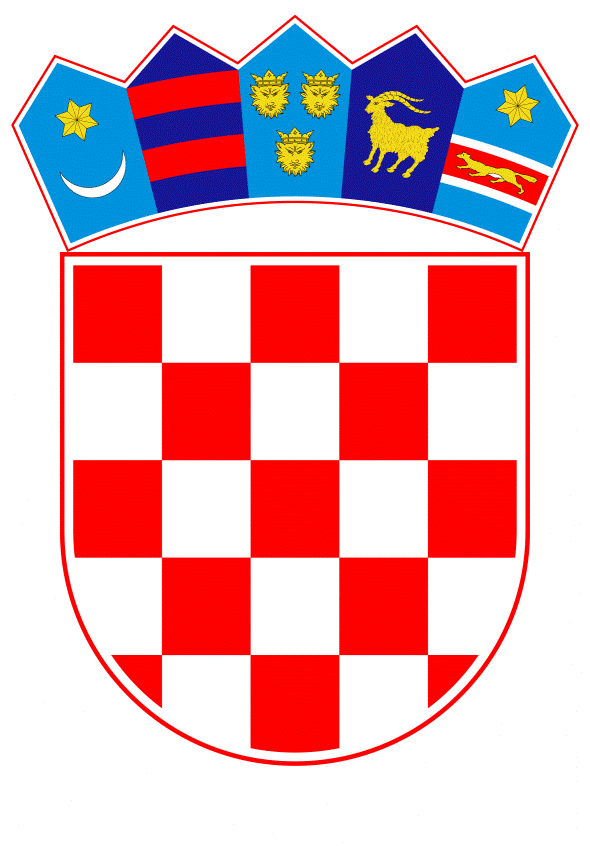 VLADA REPUBLIKE HRVATSKEZagreb, 27. lipnja 2019.______________________________________________________________________________________________________________________________________________________________________________________________________________________________PRIJEDLOGNa temelju članka 30. stavka 2. Zakona o Vladi Republike Hrvatske („Narodne novine“, br. 150/11, 119/14, 93/16 i 116/18) i članaka 4. i 73. Zakona o nadzoru prometa robe vojne namjene i nevojnih ubojnih sredstava („Narodne novine“, broj 80/13), Vlada Republike Hrvatske je na sjednici održanoj ___________ 2019. godine donijelaUREDBUO IZMJENAMA I DOPUNI UREDBE O POPISU ROBE VOJNE NAMJENE, OBRAMBENIH PROIZVODA I NEVOJNIH UBOJNIH SREDSTAVAČlanak 1.U Uredbi o popisu robe vojne namjene, obrambenih proizvoda i nevojnih ubojnih sredstava („Narodne novine“, br. 26/18 i 37/18) članak 2. mijenja se i glasi:„Ovom se Uredbom u pravni poredak Republike Hrvatske preuzima Direktiva 2009/43/EZ Europskog parlamenta i Vijeća od 6. svibnja 2009. o pojednostavnjivanju uvjeta za transfer obrambenih proizvoda unutar Zajednice (SL L 146, 10. 6. 2009.), kako je posljednji put izmijenjena Direktivom Komisije (EU) 2019/514 od 14. ožujka 2019. o izmjeni Direktive 2009/43/EZ Europskog parlamenta i Vijeća u pogledu popisa obrambenih proizvoda (Tekst značajan za EGP) (SL L 89/1, 29. 3. 2019.).“Članak 2.Prilog II. Popis obrambenih proizvoda iz članka 4. Uredbe zamjenjuje se novim Prilogom II. Popis obrambenih proizvoda, koji je sastavni dio ove Uredbe.Članak 3.Iza članka 4. dodaje se članak 4a. koji glasi:„Dozvolu za izvoz, uvoz i prijenos između država članica Europske unije robe vojne namjene, obrambenih proizvoda i nevojnih ubojnih sredstva izdaje ministarstvo nadležno za područje gospodarstva. 	Dozvolu za izvoz robe iz Priloga III. Popis nevojnih ubojnih sredstava ove Uredbe, koja se nalazi na Popisu robe s dvojnom namjenom, iz Priloga I. Uredbe Vijeća (EZ) br. 428/2009 od 5. svibnja 2009. o uspostavljanju režima Zajednice za kontrolu izvoza, prijenosa, brokeringa i provoza robe s dvojnom namjenom (preinačena) (SL L 134, 29.5.2009.), kako je posljednji put izmijenjena Delegiranom uredbom Komisije (EU) 2018/1922 od 10. listopada 2018. o izmjeni Uredbe Vijeća (EZ) br. 428/2009 o uspostavljanju režima Zajednice za kontrolu izvoza, prijenosa, brokeringa i provoza robe s dvojnom namjenom (SL L 319, 14.12.2018.), izdaje ministarstvo nadležno za provođenje trgovinske politike.“Članak 4.Ova Uredba će se objaviti u „Narodnim novinama“, a stupa na snagu 5. srpnja 2019. godine.KLASA: URBROJ: Zagreb, ____________ 2019.Predsjednik
  mr. sc. Andrej PlenkovićPRILOG II.POPIS OBRAMBENIH PROIZVODAML1.
Oružje s glatkom cijevi kalibra manjeg od 20 mm, ostalo naoružanje i automatsko oružje kalibra 12,7 mm (kalibra 0,50 inča) ili manje i pribor, kako slijedi, te za njih posebno konstruirane komponente:ML2.
Oružje s glatkom cijevi kalibra 20 mm ili većeg, ostalo oružje ili naoružanje kalibra većeg od 12,7 mm (kalibra 0,50 inča), bacači i pribor, kako slijedi, te za njih posebno konstruirane komponente:ML3.
Streljivo i naprave za podešavanje upaljača, kako slijedi, te posebno konstruirane komponente za njih:ML4.
Bombe, torpeda, rakete, projektili, ostale eksplozivne naprave i punjenja, kao i pripadajuća oprema i pribor, kako slijedi, posebno konstruirana za vojnu uporabu, te za njih posebno konstruirane komponente:ML5.
Kontrola paljbe i pripadajuća oprema za uzbunjivanje i upozoravanje, kao i srodni sustavi, oprema za testiranje, uciljavanje i protumjere, kako slijedi, posebno konstruirana za vojnu uporabu, te za njih posebno konstruirane komponente i pribor:ML6.
Kopnena vozila i komponente kako slijedi:ML7.
Kemijski agensi, „biološki agensi”, „agensi za suzbijanje nereda”, radioaktivni materijali, pripadajuća oprema, komponente i materijali kako slijedi:ML8.
„Energetski materijali” i odgovarajuće supstancije kako slijedi:Tehničke napomeneML9.
Ratna plovila (površinska ili podvodna), specijalna mornarička oprema, pribor, komponente i ostala površinska plovila, kako slijedi:ML10.
„Zrakoplov”, „vozila lakša od zraka”, bespilotne letjelice, zrakoplovni motori i „zrakoplovna” oprema, pripadajuća oprema i komponente, posebno izrađene ili izmijenjene za vojnu uporabu, kako slijedi:ML11.
Elektronička oprema, „svemirska letjelica” i komponente koji nisu navedeni drugdje u Zajedničkom popisu robe vojne namjene EU-a, kako slijedi:ML12.
Sustavi oružja s velikom kinetičkom energijom te pripadajuća oprema, kako slijedi, kao i posebno konstruirane komponente za njih:ML13.
Oklopna ili zaštitna oprema i konstrukcije i komponente kako slijedi:ML14.
„Specijalizirana oprema za vojnu obuku” ili za simuliranje vojnih scenarija, simulatori posebno namijenjeni obuci uz korištenje bilo koje vrste vatrenog oružja ili naoružanja navedenih u ML1. ili ML2. te za to posebno konstruirane komponente i pribor.Tehnička napomenaIzraz „specijalizirana oprema za vojnu obuku” uključuje vojne vrste trenažera napada, trenažera leta, trenažera radarskih ciljeva, generatore radarskih ciljeva, naprave za obuku na oružju, trenažere protupodmorničkog ratovanja, simulatore leta (uključujući centrifuge za obuku pilota/astronauta), trenažere radara, trenažere instrumenata leta, navigacijske trenažere, trenažere lansiranja projektila, opremu za ciljeve, automatske „zrakoplove”, trenažere naoružanja, trenažere bespilotnih „zrakoplova”, pokretne trenažere i opremu za obuku za kopnene vojne operacije.ML15.
Oprema za prikaz slike ili za protumjere, kako slijedi, posebno konstruirana za vojnu uporabu i za nju posebno konstruirane komponente te pribor:ML16.
Otkivci, odljevci i ostali nedovršeni proizvodi posebno konstruirani za stavke navedene u ML1. do ML4., ML6., ML9., ML10., ML12. ili ML19.ML17.
Raznovrsna oprema, materijali i „knjižnice”, kako slijedi, te za njih posebno konstruirane komponente:Tehničke napomeneML18.
Oprema za izradu „proizvoda” i komponente kako slijedi:Tehnička napomenaZa potrebe ML18. ‚pojam, izrada’ uključuje kreiranje, ispitivanje, proizvodnju, testiranje i provjeru.ML19.
Sustavi naoružanja usmjerene energije (DEW), s time povezana oprema ili oprema za protumjere i pokusni modeli, kako slijedi, te posebno konstruirane komponente za njih:ML20.
Kriogenska i „supervodljiva” oprema, kako slijedi, te komponente i za nju posebno konstruiran pribor:ML21.
„Softver” kako slijedi:ML22.
„Tehnologija” kako slijedi:DEFINICIJE POJMOVA KORIŠTENIH U OVOM POPISUSlijede definicije pojmova korištenih u ovom Popisu, po abecednom redu.ML8.
„Aditivi”Supstancije koje se koriste u eksplozivima za poboljšanje njihovih svojstava.ML8., 10., 14.
„Zrakoplov”Zračno vozilo s fiksnim krilima, s krilima promjenjive geometrije, rotirajućim krilima (helikopteri), zakretnim rotorom (tilt-rotor) ili zakretnim krilom (tilt-wing).ML10.
„Zračni brod”Motorno zračno vozilo koje se održava u letu s pomoću plina (uglavnom helija, prethodno vodika) koji je lakši od zraka.ML11.
„Automatizirani sustavi za zapovijedanje i upravljanje”Elektronički sustavi s pomoću kojih se unose, obrađuju i prenose informacije, bitne za učinkovito djelovanje skupine, veće formacije, taktične formacije, postrojbe, broda, podređene postrojbe ili raspoloživih oružnih sustava. To se postiže uporabom računalne i druge specijalizirane opreme namijenjene potpori funkcijama vojnog zapovijedanja ili upravljanja organizacijom. Glavne funkcije automatiziranih sustava za zapovijedanje i upravljanje su: učinkovito automatizirano prikupljanje, čuvanje i obrada podataka; prikaz situacije i okolnosti koje utječu na pripremu i izvođenje borbenih operacija; operativni i taktički proračuni za raspoređivanje resursa između borbenih skupina ili elemenata borbenog poretka ili bojnog rasporeda u skladu s misijom ili stanjem operacije; priprema podataka za ocjenu situacije i donošenje odluka u bilo kojem trenutku tijekom operacije ili borbe; računalne simulacije operacija.ML22.
„Temeljna znanstvena istraživanja”Eksperimentalna ili teoretska istraživanja koja se načelno koriste za usvajanje novih znanja o temeljnim načelima pojava ili uočenih činjenica, koja nisu izravno usmjerena ka nekom specifičnom cilju ili praktičnoj primjeni.ML7., 22.
„Biokatalizatori”„Enzimi” za specifične kemijske ili biokemijske reakcije ili druge biološke spojeve koji se spajaju s agensima za kemijsko ratovanje i ubrzavaju njihovo raspadanje.Tehnička napomena„Enzimi” označavaju „biokatalizatore” za specifične kemijske ili biokemijske reakcije.ML7.
„Bioagensi”Patogeni ili toksini, odabrani ili izmijenjeni (na način kao što su promjena čistoće, trajnosti, virulencije, diseminacijskih karakteristika ili otpornosti na UV zračenje) s ciljem stvaranja žrtava među ljudima i životinjama, degradiranja opreme ili oštećenja usjeva ili okoliša.ML7.
„Biopolimeri”Biološke makromolekule kako slijedi:Tehničke napomeneML4., 10.
„Civilni zrakoplov”„Zrakoplovi” navedeni po oznaci na objavljenim popisima potvrda o sposobnosti za zračni promet tijelâ nadležnih za civilno zrakoplovstvo iz jedne ili više država članica EU-a ili država sudionica u Sporazumu iz Wassenaara za let na komercijalnim civilnim domaćim ili međunarodnim rutama ili za legitimnu civilnu, privatnu ili poslovnu uporabu.ML 1.
„Onesposobljeno vatreno oružje”Vatreno oružje koje je neosposobljeno za ispaljivanje projektila postupcima koje je odredilo nacionalno nadležno tijelo iz države članice EU-a ili države sudionice u Sporazumu iz Wassenaara. Tim postupcima trajno se izmjenjuju osnovni elementi vatrenog oružja. U skladu s nacionalnim zakonima i propisima, onesposobljavanje vatrenog oružja može se dokazati potvrdom koju podnosi nadležno tijelo te ono može biti naznačeno na vatrenom oružju u obliku pečata na osnovnom dijelu.ML17., 21., 22.
„Razvoj”Odnosi se na sve faze koje prethode serijskoj proizvodnji, kao što su: projektiranje, projektno istraživanje, analize projekta, projektni koncepti, sastavljanje i ispitivanje prototipova, sheme pilot-proizvodnje, podaci o projektu, proces pretvaranja projektnih podataka u proizvod, projekt konfiguracije, projekt integracije, nacrti.ML17.
„Krajnje jedinice”Hvataljke,,aktivne alatne jedinice i svaki drugi alat koji je pričvršćen na osnovnu ploču na kraju radne ruke „robota” manipulatora.Tehnička napomena„Aktivne alatne jedinice” su uređaji za primjenu dodatne snage, obradne ili senzorske energije na obratku.ML 8.
„Energetski materijali”Tvari ili smjese koje kemijskom reakcijom oslobađaju energiju potrebnu za predviđenu namjenu. „Eksplozivi”, „pirotehnička sredstva” i „pogonske smjese” podrazredi su energetskih materijala.ML8., 18.
„Eksplozivi”Krute, tekuće i plinovite tvari ili smjese tvari koje moraju eksplodirati kada se koriste kao primarna, startna ili glavna punjenja u bojevim glavama, prilikom rušenja i drugim primjenama.ML7.
„Ekspresijski vektori”Nositelji (npr. plazmidi ili virusi) korišteni za ubacivanje genetskog materijala u stanicu domaćina.ML13.
„Vlaknasti ili filamentni materijali”Uključuju:ML15.
„Cijevni pojačivači svjetlosti prve generacije”Elektrostatički fokusirane cijevi, koje koriste ulazna i izlazna optička vlakna ili staklenu čeonu ploču, multi-alkalne foto katode (S-20 ili S-25), ali ne koriste mikrokanalne pojačivače.ML 17.
„Gorive ćelije”Elektrokemijski uređaj koji korištenjem goriva iz vanjskog izvora izravno pretvara kemijsku energiju u istosmjernu električnu struju.ML22.
„U javnoj domeni”Ovo znači „tehnologija” ili „softver” koji su dostupni za javnu uporabu bez ograničenja za njihovu daljnju distribuciju.ML9., 19.
„Laser”Proizvod koji proizvodi prostorno i vremenski koherentno svjetlo putem pojačanja stimuliranom emisijom zračenja.ML 17.
„Knjižnica” (parametarska tehnička baza podataka)Skup tehničkih podataka, a upućivanjem na njih može se poboljšati rad relevantnih sustava, opreme ili komponenti.ML10.
„Vozila lakša od zraka”Baloni i zračni „brodovi” koji uzgon ostvaruju korištenjem toplog zraka ili plinova lakših od zraka kao što su helij ili vodik.ML21.
„Mikroprogram”Slijed elementarnih uputa, održavanih u posebnoj memoriji, čije se izvršenje započinje uvođenjem referentnih instrukcija u registar instrukcija.ML17.
„Nuklearni reaktor”Uključuju dijelove i komponente koje se nalaze u ili se priključuju izravno na reaktorsku posudu, opremu koja kontrolira razinu snage u jezgri, i komponente koje normalno sadrže, ili dolaze u izravni kontakt sa ili nadziru primarno rashladno sredstvo reaktorske jezgre.ML8.
„Prekursori”Posebne kemikalije koje se koriste u proizvodnji eksploziva.ML18., 21., 22.
„Proizvodnja”Znači sve faze proizvodnje kao što su: inženjering proizvoda, izrada, integracija, sklapanje (montaža), inspekcija, ispitivanje i kontrola kvalitete.ML 21.
„Program”Skup uputa za izvršenje procesa koji ima takav oblik, ili ga se može pretvoriti u takav oblik, da ga računalo može izvršiti.ML8.
„Pogonsko gorivo”Tvari ili smjese koje kemijskom reakcijom proizvode velike količine vrelih plinova kontroliranom brzinom radi dobivanja mehaničkog rada.ML4., 8.
„Pirotehničke tvari”Smjese krutih ili tekućih goriva ili oksidatora koji, kad se zapale, prolaze kroz energetsku kemijsku reakciju kontroliranom brzinom radi dobivanja određene vremenske odgode ili količine topline, buke, dima, vidljive svjetlosti ili infracrvenog zračenja. Piroforne tvari su podgrupa pirotehničkih tvari koje ne sadrže oksidatore, ali se spontano zapale u dodiru sa zrakom.ML22.
„Potrebno”Primijenjeno na „tehnologiju”, odnosi se samo na onaj dio „tehnologije” koji je posebno odgovoran za ostvarivanje ili premašivanje kontrolirane razine performansi, karakteristika ili funkcije. Takva „potrebna”„tehnologija” može se dijeliti između više proizvoda.ML7.
„Agensi za suzbijanje nereda”Tvari koje, u očekivanim uvjetima uporabe u svrhu suzbijanja nereda, kod ljudi velikom brzinom proizvode iritaciju osjetila ili onesposobljavajuće fizičke učinke koji nestaju nakon kratkog vremena nakon prestanka izloženosti. (Suzavci su podskupina „agensa za suzbijanje nereda”.)ML17.
„Robot”Manipulacijski mehanizam koji može djelovati na kontinuiranoj putanji ili od točke do točke, može koristiti senzore i ima sve sljedeće značajke:ML21.
„Softver”Skupina jednog ili više „programa” ili „mikroprograma” fiksiranih na bilo kojem opipljivom mediju za zapisivanje.ML 11.
„Svemirska letjelica”Aktivni i pasivni sateliti i svemirske sonde.ML19.
„Prikladan za uporabu u svemiru”Proizvod projektiran, proizveden ili uspješnim ispitivanjem potvrđen kao prikladan za rad na visinama većim od 100 km iznad površine Zemlje.ML20.
„Supervodljivi”Odnosi se na materijale (tj. metali, slitine ili spojevi) koji mogu izgubiti cjelokupni električni otpor (tj. koji mogu postići beskonačnu električnu vodljivost i provoditi vrlo jake električne struje bez Jouleovog zagrijavanja.)„Kritična temperatura” (ponekad se odnosi na temperaturu prijenosa) određenog „supervodljivog” materijala je temperatura pri kojoj materijal gubi sav otpor na tok izravne električne struje.Tehnička napomena„Supervodljivo” stanje materijala je individualno karakterizirano „kritičnom temperaturom”, kritičnim magnetskim poljem koje je funkcija temperature i kritičnom gustoćom struje koja je, međutim, funkcija i magnetskog polja i temperature.ML22.
„Tehnologija”Posebne informacije potrebne za „razvoj”, „proizvodnju” ili uporabu, ugradnju ‚održavanje (provjeru)’ popravak, remont ili obnovu proizvoda. Informacija ima oblik „tehničkih podataka” ili „tehničke ispomoći”. Utvrđena „tehnologija” za Zajednički popis robe vojne namjene EU-a navedena je u ML22.Tehničke napomeneML10.
„Bespilotna letjelica” („UAV”)Bilo koji „zrakoplov” koji može pokrenuti let i održavati kontrolirani let i navigaciju bez ikakve ljudske posade.OBRAZLOŽENJECilj donošenja ove Uredbe je da se u pravni sustav Republike Hrvatske preuzme Direktiva Europske komisije (EU) 2019/514 od 14. ožujka 2019. godine o izmjeni Direktive 2009/43/EZ Europskog parlamenta i Vijeća u pogledu Popisa obrambenih proizvoda. Države članice Europske unije su dužne do 30. lipnja 2019. prenijeti predmetnu Direktivu u nacionalna zakonodavstva, a odredbe se primjenjuju od 5. srpnja 2019.Popis robe vojne namjene, obrambenih proizvoda i nevojnih ubojnih sredstava sadrži tri priloga: Prilog I. Popis robe vojne namjene koji je usklađen sa Zajedničkim vojnim popisom EU, Prilog II. Popis obrambenih proizvoda koji se usklađuje sa Direktivom 2009/43/EZ te Prilog III. Popis nevojnih ubojnih sredstava koji je nacionalni popis.Ovom Uredbom se u Uredbi o popisu robe vojne namjene, obrambenih proizvoda i nevojnih ubojnih sredstava („Narodne novine“, br. 26/18 i 37/18) u članku 4. Prilog II. Popis obrambenih proizvoda zamjenjuje novim Prilogom II. Popis obrambenih proizvoda. Sukladno odredbama Zakona o nadzoru prometa robe vojne namjene i nevojnih ubojnih sredstava („Narodne novine“, broj 80/13), iza članka 4. dodaje se novi članak 4a. kojim se određuje nadležno tijelo za izdavanje dozvola za izvoz, uvoz i prijenos između država članica Europske unije robe vojne namjene, obrambenih proizvoda i nevojnih ubojnih sredstva. Također, propisuje se da dozvolu za izvoz robe iz Priloga III. Popis nevojnih ubojnih sredstava, koja se nalazi na Popisu robe s dvojnom namjenom, iz Priloga I. Uredbe vijeća EZ 428/2009, izdaje ministarstvo nadležno za provođenje trgovinske politike, obzirom da su europske Uredbe direktno primjenjivi pravni akti. Ministarstvo nadležno za provođenje trgovinske politike trenutno je Ministarstvo vanjskih i europskih poslova.Slijedom navedenog, predlaže se usvajanje ove Uredbe.Predlagatelj:Ministarstvo gospodarstva, poduzetništva i obrta Predmet:Prijedlog uredbe o izmjenama i dopuni Uredbe o popisu robe vojne namjene, obrambenih proizvoda i nevojnih ubojnih sredstavaNapomena 1.Pojmovi u „navodnicima” su definirani pojmovi. Pozvati se na „Definicije pojmova korištenih u Popisu” priložene ovom Popisu.Napomena 2.U nekim slučajevima kemikalije su popisane imenom i CAS brojem. Popis se odnosi na kemikalije iste strukturne formule (uključujući hidrate) bez obzira na ime ili CAS broj. CAS brojevi prikazani su kako bi se lakše identificirala određena kemikalija ili smjesa bez obzira na nomenklaturu. CAS brojevi ne mogu se koristiti kao jedino sredstvo identifikacije budući da neki oblici navedenih kemikalija imaju različite CAS brojeve, a i smjese koje sadrže navedenu kemikaliju mogu također imati različite CAS brojeve.NapomenaML1. ne odnosi se na:a.Puške i kombinirano oružje, ručno vatreno oružje, strojnice, kratke strojnice i višecjevno oružje;b.Oružje s glatkom cijevi kako slijedi:c.Oružje koje ispaljuje streljivo bez čahure;d.Oprema posebno namijenjena sredstvima navedenima u ML1.a., ML1.b. ili ML1.c., kako slijedi:a.Oružje, haubice, topovi, minobacači, protuoklopno oružje, lanseri raketa, vojni bacači plamena, puške, netrzajno oružje, oružje s glatkom cijevi te naprave za smanjenje otkrivanja položaja;b.Dimni, plinski i pirotehnički bacači ili generatori posebno konstruirani ili izmijenjeni za vojnu uporabu;c.Ciljnici za oružje i nosači ciljnika za oružje koji imaju sve od navedenog:d.Postolja i odvojivi spremnici za streljivo posebno su konstruirani za oružje navedeno u ML2.a.a.Streljivo za oružje navedeno u ML1., ML2. ili ML12;b.Naprave za podešavanje upaljača posebno konstruirane za streljivo navedeno u ML3.a.POZOR 1.:Za opremu za navođenje i navigaciju vidi ML11.POZOR 2.:Za sustave za zaštitu aviona od raketa (AMPS), vidi ML4.c.a.Bombe, torpeda, granate, dimni spremnici, rakete, mine, projektili, dubinska (protupodmornička) punjenja, punjenja za rušenje, kao i oprema za uništavanje, „pirotehničke” naprave, patrone i simulatori (npr. oprema koja simulira karakteristike bilo kojeg od ovih sredstava), posebno konstruirani za vojnu uporabu;b.Oprema koja ima sve od navedenog:c.Sustavi za zaštitu aviona od raketa (AMPS).a.Ciljnici oružja, računala za bombardiranje, sustavi za usmjeravanje oružja i sustavi za upravljanje paljbom;b.Sustavi za određivanje položaja cilja, označivanje, određivanje daljine do cilja, promatranje ili praćenje; oprema za detekciju, prikupljanje podataka, prepoznavanje ili identifikaciju; te oprema za ugradnju senzora;c.Oprema za protuelektronsko djelovanje namijenjena sredstvima navedenima u ML5.a. ili ML5.b.;d.Oprema za testiranje na terenu ili uciljavanje posebno namijenjena sredstvima navedenima u ML5.a., ML5.b. ili ML5.c.POZORZa opremu za navođenje i navigaciju vidi ML11.a.Kopnena vozila i njihove komponente posebno konstruirani ili izmijenjeni za vojnu uporabu;Tehnička napomenaZa potrebe ML6.a. izraz kopnena vozila uključuje i prikolice.b.Ostala kopnena vozila i komponente kako slijedi:POZORVidi također ML13.a.Napomena 1.ML6.a. uključuje:Napomena 2.Modifikacija kopnenog vozila za vojnu uporabu navedenog u ML6.a. podrazumijeva strukturnu, električnu ili mehaničku promjenu koja uključuje jednu ili više komponenti posebno konstruiranih za vojnu uporabu. Te komponente uključuju:Napomena 3.ML6. ne odnosi se na civilna vozila konstruirana ili modificirana za prijevoz novca ili vrijednosti.Napomena 4.ML6. ne odnosi se na vozila koja ispunjavaju sve navedeno:a.„Biološki agensi” ili radioaktivni materiji odabrani ili prilagođeni u cilju povećanja njihove učinkovitosti u stvaranju žrtava među ljudima i životinjama, degradiranju opreme ili oštećenju usjeva ili okoliša;b.Agensi za kemijsko ratovanje, uključujući:c.Binarni prekursori i ključni prekursori namijenjeni kemijskom ratovanju kako slijedi:d.„Agensi za suzbijanje nereda”, aktivne sastavne kemikalije i njihove kombinacije, uključujući:e.Oprema posebno konstruirana ili izmijenjena za vojnu uporabu, posebno konstruirana ili izmijenjena za raspršivanje bilo čega od navedenog i za nju posebno konstruirane komponente:f.Oprema za zaštitu i dekontaminaciju, posebno konstruirana ili izmijenjena za vojnu uporabu, komponente i kemijske smjese, kako slijedi:g.Oprema, posebno konstruirana ili izmijenjena za vojnu uporabu, izrađena ili izmijenjena za pronalaženje ili identifikaciju materijala navedenih u ML7.a., ML7.b. ili ML7.d., i za nju posebno konstruirane komponente;h.„Biopolimeri” posebno namijenjeni ili prerađeni za otkrivanje ili identifikaciju agensa za kemijsko ratovanje navedenih u ML7.b. i kultura posebnih stanica koje se koriste za njihovu proizvodnju;i.„Biokatalizatori” za dekontaminaciju ili razgradnju agensa za kemijsko ratovanje i njihovi biološki sustavi kako slijedi:Napomena 1.ML7.b. i ML7.d. ne odnose se na sljedeće:Napomena 2.Kulture stanica i biološki sustavi navedeni u ML7.h. i ML7.i.2. isključivi su i te stavke ne odnose se na stanice ili biološke sustave za civilne svrhe kao što su poljoprivreda, farmacija, medicina, veterinarstvo, okoliš, zbrinjavanje otpada ili industrija hrane.POZOR 1.Vidi također stavku 1C011 na Popisu robe EU-a s dvojnom namjenom.POZOR 2.Za punjenja i uređaje, vidi ML4. i stavku 1A008 na Popisu robe EU-a s dvojnom namjenom.1.Za potrebe ML8., osim ML8.c.11. ili ML8.c.12., smjesa se odnosi na sastav dviju ili više supstancija u kojoj je barem jedna supstancija navedena u podstavkama ML8.2.Bilo koja supstancija navedena u podstavkama ML8. kontrolira se po ovom popisu čak i kada se koristi za neke druge primjene od onih navedenih. (npr. TAGN se uglavnom koristi kao eksploziv, ali se može koristiti ili kao gorivo ili kao oksidator.)3.Za potrebe ML8., veličina čestice je srednji promjer čestice na bazi mase ili volumena. Pri uzorkovanju i određivanju veličine čestice koristit će se međunarodne ili jednakovrijedne nacionalne norme.a.„Eksplozivi” i njihove „smjese” kako slijedi:b.„Pogonska goriva” kako slijedi:c.„Pirotehnika”, goriva i pripadajuće supstancije, kako slijedi, te njihove smjese:d.Oksidatore i njihove „smjese” kako slijedi:e.Veziva, plastifikatori, monomeri, polimeri, kako slijedi:f.„Aditivi”, kako slijedi:g.„Prekursori” kako slijedi:h.Prah i oblici od „reaktivnog materijala” kako slijedi:Tehničke napomeneNapomena 1.ML8. ne odnosi se na sljedeće supstancije, osim ako su spojene ili pomiješane s „energetskim materijalima” navedenim u ML8.a. ili metalima u prahu iz ML8.c.:Napomena 2.ML8. ne odnosi se na amonijev perklorat (ML8.d.2.), NTO (ML8.a.18.) ili katocen (ML8.f.4.b.) i ispunjava sve od sljedećih elemenata:POZORZa opremu za navođenje i navigaciju vidi ML11.a.Plovila i komponente, kako slijedi:b.Motori i pogonski sustavi, posebno konstruirani za vojnu uporabu i njihove komponente, posebno konstruirane za vojnu uporabu, kako slijedi:c.Podvodne naprave za otkrivanje, posebno konstruirane za vojnu uporabu, opremu za njihov nadzor i njihove komponente, posebno konstruirane za vojnu uporabu;d.Protupodmorničke mreže i protutorpedne mreže, posebno konstruirane za vojnu uporabu;e.Ne upotrebljava se od 2003.;f.Sredstva za probijanje trupa i priključci, posebno konstruirani za vojnu uporabu, koji omogućuju interakciju s vanjskom opremom plovila, i njihove komponente, posebno konstruirane za vojnu uporabu;g.Tihi ležajevi, njihove komponente i oprema koja sadrži takve ležajeve, posebno konstruirani za vojnu uporabu, koji imaju sve sljedeće značajke:POZORZa opremu za navođenje i navigaciju vidi ML11.a.„Zrakoplov” s posadom i „vozila lakša od zraka” te posebno konstruirane komponente za njih;b.Ne upotrebljava se od 2011.;c.Bespilotni „zrakoplov” i „vozila lakša od zraka”, pripadajuća oprema te posebno konstruirane komponente za njih, kako slijedi:d.Pogonski zrakoplovni motori i posebno konstruirane komponente za njih;e.Oprema za nadopunu gorivom u letu, posebno konstruirana ili prilagođena za bilo što od niže navedenog te posebno konstruirane komponente za nju:f.„Zemaljska oprema” posebno izrađena za „zrakoplov” naveden u ML10.a. ili zrakoplovni motori navedeni u ML10.d.;Tehnička napomena‚Zemaljska oprema’ uključuje opremu za opskrbu gorivom pod tlakom i opremu posebno izrađenu za olakšavanje izvođenja operacija u ograničenim prostorima.g.Oprema za održavanje života za posadu zrakoplova, sigurnosna oprema za posadu zrakoplova i drugi uređaji za bijeg u nuždi koji nisu navedeni u ML10.a., izrađeni za „zrakoplov” naveden u ML10.a.;h.Padobrani, paraglajderi i pripadajuća oprema, kao i posebno konstruirane komponente za njih, kako slijedi:i.Oprema za kontrolirano otvaranje ili sustavi automatskog pilotiranja osmišljeni za teret koji se izbacuje padobranom.Napomena 1.ML10.a. ne odnosi se na „zrakoplov” i „vozila lakša od zraka” ili varijante tih„zrakoplova” posebno izrađenih za vojnu uporabu i koji imaju sve sljedeće značajke:Napomena 2.ML10.d. ne odnosi se na:Napomena 3.Za potrebe ML10.a. i ML10.d., posebno konstruirane komponente i pripadajuća oprema za nevojne„zrakoplove” ili zrakoplovni motori prilagođeni za vojnu uporabu, odnose se samo na one vojne komponente i pripadajuću vojnu opremu koju je potrebno izmijeniti za vojnu uporabu.Napomena 4.Za potrebe ML10.a., vojna uporaba uključuje: borbu, vojno izviđanje, napad, vojnu obuku, logističku potporu, prijevoz i spuštanje vojnika ili vojne opreme iz zraka.Napomena 5.ML10.a. ne odnosi se na „zrakoplove” koji ispunjavaju sve sljedeće uvjete:a.Elektronička oprema posebno izrađena ili prilagođena za vojnu uporabu te za nju posebno konstruirane komponente;b.Oprema za ometanje sustava satelita za globalnu navigaciju (GNSS) i posebno konstruirane komponente za nju;c.„Svemirska letjelica” posebno konstruirana ili prilagođena za vojnu uporabu i komponente „svemirske letjelice” posebno konstruirane za vojnu uporabu.a.Sustavi oružja koji koriste kinetičku energiju, posebno konstruirani za uništenje cilja ili prekidanje zadaće uništenja cilja;b.Posebno osmišljena sredstva za testiranje i evaluaciju te pokusni modeli, uključujući dijagnostičke instrumente i ciljeve, za dinamičko testiranje kinetičkih projektila i sustava.POZORZa sustave oružja koji koriste potkalibarsko streljivo ili koji koriste samo kemijski pogon i pripadajuće streljivo, vidi ML1 do ML4.Napomena 1.ML12. uključuje niže navedeno ako je posebno konstruirano za sustave oružja koji upotrebljavaju kinetičku energiju:Napomena 2.ML12. se primjenjuje na sustave oružja koji koriste bilo koju od niže navedenih pogonskih metoda:a.Metalne ili nemetalne oklopne ploče koje imaju bilo što od sljedećeg:b.Konstrukcije od metalnih ili nemetalnih materijala ili njihova kombinacija, posebno konstruirane za pružanje balističke zaštite vojnim sustavima, i posebno konstruirane komponente za njih;c.Kacige proizvedene sukladno vojnim standardima ili specifikacijama, ili odgovarajućim nacionalnim normama, i za njih posebno konstruirane kalota kacige, unutarnja oprema ili ublaživači udara;d.Zaštitni prsluci ili zaštitna odjeća i njihove komponente kako slijedi:Napomena 1.ML13.b. uključuje materijale koji su posebno namijenjeni za izradu eksplozivno-reaktivnog oklopa ili za izgradnju vojnih skloništa.Napomena 2.ML13.c. ne odnosi se na konvencionalne čelične kacige bez obzira na to jesu li izmijenjene ili namijenjene prihvatu ili opremanju bilo kojom vrstom dodatnih naprava.Napomena 3.ML13.c. i d. ne odnose se na kacige, zaštitne prsluke ili zaštitnu odjeću kada ih korisnik nosi sa sobom za svoju osobnu zaštitu.Napomena 4.Od kaciga posebno dizajniranih za osobe koje se bave deaktiviranjem eksplozivnih naprava ML13. navodi samo one koje su posebno dizajnirane za vojnu uporabu.POZOR 1.Vidi također stavku 1A005 na Popisu robe EU-a s dvojnom namjenom.POZOR 2.Za „vlaknaste ili filamentne materijale” koji se upotrebljavaju u proizvodnji zaštite za tijelo i kaciga, vidi stavku 1C010 na Popisu robe EU-a s dvojnom namjenom.Napomena 1.ML14. uključuje generatore slike i interaktivne sustave okoliša za simulatore ako su posebno konstruirani ili izmijenjeni za vojnu uporabu.Napomena 2.ML14. ne odnosi se na opremu posebno konstruiranu za obuku tijekom korištenja lovačkog ili sportskog oružja.a.Oprema za snimanje i obradu slike;b.Kamere, oprema za fotografiranje i obradu filma;c.Oprema s pojačalom slike;d.Oprema za prikaz infracrvene ili termičke slike;e.Radarsko-senzorska oprema za prikaz slike;f.Oprema za protumjere ili protu-protumjere, namijenjena opremi navedenoj u ML15.a. do ML15.e.NapomenaML15.f. uključuje opremu namijenjenu ometanju rada ili učinkovitosti vojnih sustava za prikaz slike ili minimiziranju takvih učinaka.NapomenaML15. ne odnosi se na „cijevne pojačivače svjetlosti prve generacije” ili opremu koja je posebno namijenjena ugrađivanju u „cijevne pojačivače svjetlosti prve generacije”.POZORVidjeti također stavke 6A002.a.2. i 6A002.b. na Popisu robe EU-a s dvojnom namjenom.NapomenaML16. se odnosi na nedovršene proizvode kada ih je moguće identificirati po sastavu materijala, geometriji ili funkciji.a.Pribor za ronjenje i podvodno plivanje, posebno izrađen ili izmijenjen za vojnu uporabu, kako slijedi:b.Građevinska oprema posebno konstruirana za vojnu uporabu;c.Nastavci, premazi i obrade za smanjenje savijanja, posebno konstruirani za vojnu uporabu;d.Terenska inženjerijska oprema posebno namijenjena korištenju u borbenom području;e.„Roboti”, kontrolori „robota”, „krajnje jedinice” koji imaju bilo koju od sljedećih značajki:f.„Knjižnice” posebno izrađene ili izmijenjene za vojnu uporabu sa sustavima, opremom ili komponentama, kako su navedene u Zajedničkom popisu robe vojne namjene EU-a;g.Nuklearna oprema ili pogonska oprema, uključujući „nuklearne reaktore” posebno konstruirane za vojnu uporabu te posebno izrađene ili „izmijenjene” komponente za vojnu uporabu;h.Oprema i materijal, presvučen ili tretiran za smanjivanje mogućnosti otkrivanja položaja, posebno izrađeni za vojnu uporabu, osim onih navedenih drugdje u Zajedničkom popisu robe vojne namjene EU-a;i.Simulatori posebno izrađeni za vojne „nuklearne reaktore”;j.Pokretne radionice posebno izrađene ili „izmijenjene” za servisiranje vojne opreme;k.Terenski generatori posebno izrađeni ili „izmijenjeni” za vojnu uporabu;l.ISO intermodalni kontejneri ili odvojivi sanduci vozila (tj., izmjenjivi sanduci), posebno izrađeni ili „izmijenjeni” za vojnu uporabu;m.Trajekti, osim onih navedenih drugdje u Zajedničkom popisu robe vojne namjene EU-a, mostovi i pontoni, posebno konstruirani za vojnu uporabu;n.Pokusni modeli posebno konstruirani za „razvoj” stavki navedenih u ML4., ML6., ML9. ili ML10.;o.Oprema za zaštitu od „lasera” (npr. za zaštitu očiju ili senzora) posebno konstruirani za vojnu uporabu;p.„Gorivne ćelije” osim onih navedenih drugdje u Zajedničkom popisu robe vojne namjene EU-a, posebno izrađene ili „izmijenjene” za vojnu uporabu.1.Ne upotrebljava se od 2014.2.Za potrebe ML17. „izmijenjen” znači bilo koja strukturna, električna, mehanička ili druga promjena koja nevojnom sredstvu daje vojne karakteristike ekvivalentne drugom sredstvu koje je posebno izrađeno za vojnu uporabu.a.Posebno projektirana ili izmijenjena „proizvodna” oprema za „izradu” proizvoda navedenih u Zajedničkom popisu robe vojne namjene EU-a, kao i za nju posebno konstruirane komponente;b.Postrojenja posebno konstruirana za testiranje utjecaja okoliša te za to posebno konstruirana oprema, za certificiranje, kvalificiranje ili testiranje proizvoda navedenih u Zajedničkom popisu robe vojne namjene EU-a.NapomenaML18.a. i ML18.b. uključuju sljedeću opremu:a.„Laserski” sustavi posebno konstruirani za uništenje ili izvršenje prekida zadaće uništenja cilja;b.Sustavi snopa čestica koji su u mogućnosti uništiti ili izvršiti prekid zadaće uništenja cilja;c.Radiofrekvencijski sustavi (RF) visoke snage koji su u mogućnosti uništiti ili izvršiti prekid zadaće uništenja cilja;d.Oprema posebno konstruirana za nalaženje i identifikaciju ili obranu od sustava navedenih u ML19.a. do ML19.c.;e.Fizički pokusni modeli za sustave, opremu i komponente, navedeni u ML19.;f.„Laserski” sustavi posebno konstruirani za uzrokovanje trajne sljepoće ako vid nije zaštićen, tj. ako osoba ne nosi zaštitne naočale ili ako nosi sredstva za korekciju vida.Napomena 1.Sustavi naoružanja usmjerene energije navedeni u ML19. uključuju sustave čije mogućnosti proizlaze iz kontrolirane primjene sljedećeg:Napomena 2.ML19. uključuje dolje navedeno ako je posebno namijenjeno za sustave oružja usmjerene energije:a.Oprema posebno projektirana ili sastavljena za instalaciju u vozilima za vojnu kopnenu, morsku, zračnu ili svemirsku primjenu, s mogućnošću rada u pokretu, kao i proizvodnje ili održavanja temperature ispod 103 K (– 170 °C);b.„Supervodljiva” električna oprema (rotirajući strojevi ili transformatori) posebno projektirana ili sastavljena za instaliranje u vozilu za vojnu kopnenu, morsku, zračnu ili svemirsku primjenu i s mogućnošću rada u pokretu.a.„Softver” posebno izrađen ili izmijenjen za bilo koje od sljedećeg:b.Poseban „softver”, osim onog navedenog u ML21.a., kako slijedi:c.„Softver” koji nije naveden u ML21.a. ili ML21.b., posebno izrađen ili izmijenjen za osposobljavanje opreme koja nije navedena u Zajedničkom popisu robe vojne namjene EU-a za izvršenje vojnih funkcija opreme navedene u Zajedničkom popisu robe vojne namjene EU-a.a.„Tehnologija”, osim one navedene u ML22.b., koja je „potrebna” za „razvoj”, „proizvodnju”, uporabu, ugradnju ‚održavanje (provjeru)’ popravak, remont ili obnovu proizvoda navedenih u Zajedničkom popisu robe vojne namjene EU-a;b.„Tehnologija” kako slijedi:Napomena 1.„Tehnologija”„potrebna” za „razvoj”, „proizvodnju”, uporabu, ugradnju ‚održavanje (provjeru)’ popravak, remont ili obnovu proizvoda navedenih u Zajedničkom popisu robe vojne namjene EU-a ostaje pod nadzorom čak i ako se primjenjuje za stavke koje nisu navedene u Zajedničkom popisu robe EU-a vojne namjene.Napomena 2.ML22. ne primjenjuje se na:Napomena 1.Definicije se primjenjuju u cijelom Popisu. Reference su savjetodavne i nemaju učinka na opću primjenu definiranih pojmova u cjelokupnom popisu.Napomena 2.Riječi i pojmovi koje sadrži ovaj popis definicija dobivaju definirano značenje samo ondje gdje se nalaze u „dvostrukim” navodnicima. Definicije izraza u ‚jednostrukim navodnicima’ navedene su u tehničkoj napomeni uz taj izraz. Na svim ostalim mjestima, riječi i pojmovi imaju svoje uobičajeno (rječničko) značenje.a.Enzimi za specifične kemijske ili biokemijske reakcije;b.„Antiidiotipska”, „monoklonalna” ili „poliklonalna”„antitijela”;c.Posebno kreirani ili posebno obrađeni „receptori”.1.„Antiidiotipska antitijela” znači antitijela koja se vežu za specifična antigenska vezna mjesta drugih antitijela;2.„Monoklonalna antitijela” znači proteini koji se vežu na jedno antigensko mjesto, a proizvodi ih jedna kultura (skupina) stanica;3.„Poliklonalna antitijela” znači mješavina proteina koji se vežu na specifične antigene, a koje proizvodi više od jedne kulture (skupine) stanica;4.„Receptori” znači biološke makromolekularne strukture koje su sposobne vezati ligande čije vezivanje utječe na fiziološke funkcije.a.neprekinute monofilamente;b.neprekinute pređe i prediva;c.vrpce, tkanine, nasumične prostirke i pletenice;d.rezana vlakna, vlaknasta vlakna i koherentne vlaknaste prekrivače;e.niti, monokristalne ili polikristalne, bilo koje duljine;f.aromatsku poliamidnu kašu.Napomena:Ograničenja u vezi s autorskim pravima ne izdvajaju „tehnologiju” ili „softver” od toga da se nalaze „u javnoj domeni”.a.multifunkcionalan je;b.sposoban je pozicionirati ili orijentirati materijal, dijelove, alate ili posebne uređaje putem promjenjivih pokreta u trodimenzionalnom prostoru;c.sadrži, u zatvorenoj ili otvorenoj petlji, tri ili više servo-uređaja, koji mogu uključivati i koračne motore; i id.posjeduje mogućnost „programiranja od stane korisnika” putem metode učenja/ponavljanja ili korištenjem elektroničkog računala, koje može biti programibilni logički kontrolor, npr. bez mehaničke intervencije.Mogućnost „programiranja od strane korisnika” znači mogućnost da korisnik umeće, modificira ili zamjenjuje „programe” na način koji nije:NapomenaGornja definicija ne uključuje sljedeće uređaje:NapomenaOznaka da je određeni proizvod „prikladan za uporabu u svemiru” na temelju ispitivanja ne znači da su drugi proizvodi iz iste proizvodne serije ili serije modela isto „prikladni za uporabu u svemiru” ako nisu pojedinačno ispitani.1.„Tehnički podaci” mogu biti u oblicima kao što su nacrti, planovi, dijagrami, modeli, formule, tablice, inženjerski nacrti i specifikacije, priručnici i upute napisani ili snimljeni na drugim medijima ili uređajima kao što su disk, vrpca, memorije samo za čitanje.2.„Tehnička ispomoć” može biti u obliku instrukcija, vještina, obuke, radnih znanja i konzultantskih usluga. „Tehnička ispomoć” može uključivati prijenos „tehničkih podataka”.